Уважаемый Андрей Владимирович!	В соответствии с постановлением главы администрации муниципального образования Абинский район от 09 января 2018  № 2 «О проведении месячника оборонно-массовой и военно - патриотической работы в муниципальном образовании Абинский район в 2018 году», планом мероприятий управления образования и молодежной политики администрации муниципального образования Абинский район по организации и проведению ежегодного месячника оборонно-массовой и военно–патриотической работы в муниципальном образовании Абинский район в 2018 году под девизом «Овеяна славой Родная Кубань!», в целях военно-патриотического воспитания молодежи, формирования морально-психологических качеств и повышения уровня подготовки учащихся к прохождению военной службы в рядах ВС РФ управлением образования и молодежной политики администрации  муниципального  образования  Абинский  район запланировано проведение экскурсий в воинские части  для учащихся образовательных организаций Абинского района.	Просим Вас оказать содействие в посещении аэродрома в/ч 75386 в Крымском гарнизоне с проведением ознакомительных экскурсий на территории аэродрома в течение трех дней: 3 февраля, 5 февраля и 15 февраля 2018 года.	На экскурсии прибудут учащиеся   школ муниципального образования Абинский район согласно списку (приложение).	Прибытие групп учащихся планируется согласно графику:Начальник управления образования	и молодежной политики 	   С.Н. Филипская                                                                                                        ПриложениеСписочный состав участников экскурсии в воинскую часть № 75386 г. Крымска Начальник управления образования	и молодежной политики 	   С.Н. ФилипскаяУПРАВЛЕНИЕ ОБРАЗОВАНИЯ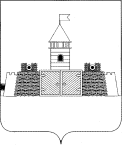 И МОЛОДЕЖНОЙ ПОЛИТИКИ АДМИНИСТРАЦИИМУНИЦИПАЛЬНОГО ОБРАЗОВАНИЯАБИНСКИЙ РАЙОНСоветов ул., д.128а, г. Абинск, 353320Тел/факс (8-86150) 5-14-97E-mail: uo@abin.kubannet.ruhttp://www.uo-abinsk.kubannet.ruОКПО 02100013, ОГРН 1052313640367ИНН/КПП 2323023785/232301001_____________года  № ________________на №__________________от ___________Командиру в/ч 75386Полковнику А.В. БоровиковуДата и время проведения  УчастникиКол-во учащихсяТранспорт3.02.201810.00-11.00Уч-ся МБОУ СОШ  № 3 27+3 (список группы прилагается)Автобус - НЕФАЗ – 5299 - 11 - 33, гос. номер А 185 ВК 123.Водитель – Маляренко Михаил Андреевич, паспортные данные водителя: серия 2003 № 54550 выдан 07.03.2003  Богучарским РОВД Воронежской обл.07.03.2003  код подразделения 362 - 010.Старший группы  - Губская Елена Викторовна.                                   3.02.201810.00-11.00МБОУ СОШ № 319+2 (список группы прилагается)Автомобиль - ГАЗ – 322171, гос. номерВ 567 ХА.Водитель – Холошин Николай Иванович, паспортные данные водителя: серия 03 09 № 043197 выдан 08.12.2008  Отделением ОУФМС России по Краснодарскому краю в Абинском районе код подразделения 230 - 027.Старший группы – Гладкова Ольга                                      Владимировна.5.02.201810.00-11.00МБОУ СОШ № 318+2 (список группы прилагается)Автомобиль - ГАЗ – 322171, гос. номерВ 567 ХА.Водитель – Холошин Николай Иванович, паспортные данные водителя: серия 03 09 № 043197 выдан 08.12.2008  Отделением ОУФМС России по Краснодарскому краю в Абинском районе код подразделения 230 - 027.Старший группы – Моисеева Рита  Григорьевна.5.02.201810.00-11.00МБОУ СОШ № 1020+2 (список группы прилагается)Автобус -  ПАЗ 32053 - 70, гос. номер С 056 ТК 123.Водитель  - Лузан  Андрей  Георгиевич  паспортные данные водителя: серия 0303 № 453728  выдан 03.10.2002  ОВД Абинского района  Краснодарского края  код подразделения 232-026.5.02.201810.00-11.00МБОУ СОШ № 1819+2 (список группы прилагается)Автобус – ПАЗ, гос. номер С 122 ТК.Водитель – Чумак Владимир Сергеевич, паспортные данные водителя: серия 0305 № 737374 выдан ОВД Абинского района Краснодарского края 12.04.2005  код подразделения 232-026. Старший группы   - Папина Наталья Станиславовна.                                15.02. 201810.00-11.00МБОУ СОШ № 545+4 (список группы прилагается)Транспорт ООО «Абинскпассажиравтотранс»Автобус – ХУНДАЙ УНИВЕРСАЛ, гос. номер. Х 626 НН 123Водитель – Зуев Александр Геннадьевич, паспортные данные водителя: серия 0307 № 580605 Отделением ОУФМС России по Краснодарскому краю в Абинском районе код подразделения 230 - 027.Старший группы  - Филипенко Оксана Алексеевна. ДатаШколаФ.И.О. участников экскурсии Ф.И.О. участников экскурсии Ф.И.О. участников экскурсии Дата рождения3.02.2018 МБОУ СОШ№ 311. Андреев Максим Максимович1. Андреев Максим Максимович1. Андреев Максим Максимович24.12.20043.02.2018 МБОУ СОШ№ 312. Васильев Кирилл Алексеевич2. Васильев Кирилл Алексеевич2. Васильев Кирилл Алексеевич31.10.20043.02.2018 МБОУ СОШ№ 313. Вертий Даниил Николаевич3. Вертий Даниил Николаевич3. Вертий Даниил Николаевич19.01.20043.02.2018 МБОУ СОШ№ 314. Доновский Иван Сергеевич4. Доновский Иван Сергеевич4. Доновский Иван Сергеевич11.06.20033.02.2018 МБОУ СОШ№ 315. Лясов Иван Игоревич5. Лясов Иван Игоревич5. Лясов Иван Игоревич17.05.20043.02.2018 МБОУ СОШ№ 316. Пискун Сергей  Иванович6. Пискун Сергей  Иванович6. Пискун Сергей  Иванович24.05.20043.02.2018 МБОУ СОШ№ 317. Радионов Руслан Васильевич7. Радионов Руслан Васильевич7. Радионов Руслан Васильевич08.04.20043.02.2018 МБОУ СОШ№ 318. Романченко Дмитрий Михайлович8. Романченко Дмитрий Михайлович8. Романченко Дмитрий Михайлович31.01.20053.02.2018 МБОУ СОШ№ 319. Семенников Тимофей Витальевич9. Семенников Тимофей Витальевич9. Семенников Тимофей Витальевич12.10.20043.02.2018 Руководитель группы – Гладкова Ольга ВладимировнаРуководитель группы – Гладкова Ольга ВладимировнаРуководитель группы – Гладкова Ольга ВладимировнаРуководитель группы – Гладкова Ольга ВладимировнаРуководитель группы – Гладкова Ольга Владимировна3.02.2018 МБОУ СОШ № 3  10. Алексеева Анна Вадимовна10. Алексеева Анна Вадимовна24.05.200424.05.20043.02.2018 МБОУ СОШ № 3  11. Борисенко Елизавета  Сергеевна11. Борисенко Елизавета  Сергеевна08.12.200408.12.20043.02.2018 МБОУ СОШ № 3  12. Бочин  Максим Владимирович12. Бочин  Максим Владимирович11.08.200411.08.20043.02.2018 МБОУ СОШ № 3  13. Вардумян  Руслан  Эдуардович13. Вардумян  Руслан  Эдуардович24.12.200324.12.20033.02.2018 МБОУ СОШ № 3  14. Вашихтонов Андрей Владимирович14. Вашихтонов Андрей Владимирович4.07.20024.07.20023.02.2018 МБОУ СОШ № 3  16. Гарбуз Анна Вадимовна16. Гарбуз Анна Вадимовна26.08.200426.08.20043.02.2018 МБОУ СОШ № 3  17. Гарбуз Виктория Игоревна17. Гарбуз Виктория Игоревна21.05.200421.05.20043.02.2018 МБОУ СОШ № 3  18. Дерид Даниил  Витальевич18. Дерид Даниил  Витальевич09.05.200409.05.20043.02.2018 МБОУ СОШ № 3  19. Зинкина Виктория Сергеевна19. Зинкина Виктория Сергеевна02.11.200402.11.20043.02.2018 МБОУ СОШ № 3  20. Кузьминов Даниил Георгиевич20. Кузьминов Даниил Георгиевич31.05.200431.05.20043.02.2018 МБОУ СОШ № 3  21. Кондрашов Дмитрий Павлович21. Кондрашов Дмитрий Павлович23.08.200423.08.20043.02.2018 МБОУ СОШ № 3  22. Олейник Федор Николаевич22. Олейник Федор Николаевич12.05.200412.05.20043.02.2018 МБОУ СОШ № 3  23. Паскал Анастасия Сергеевна23. Паскал Анастасия Сергеевна31.04.200431.04.20043.02.2018 МБОУ СОШ № 3  24. Полушкина  Полина Артемовна24. Полушкина  Полина Артемовна01.05.200401.05.20043.02.2018 МБОУ СОШ № 3  25. Плотникова Вера Сергеевна25. Плотникова Вера Сергеевна27.04.200427.04.20043.02.2018 МБОУ СОШ № 3  26. Пузенко Роман Сергеевич26. Пузенко Роман Сергеевич03.05.200403.05.20043.02.2018 МБОУ СОШ № 3  27. Радомская Анна Сергеевна27. Радомская Анна Сергеевна09.04.200409.04.20043.02.2018 МБОУ СОШ № 3  28. Русанова Екатерина Сергеевна28. Русанова Екатерина Сергеевна05.05.200405.05.20043.02.2018 МБОУ СОШ № 3  29. Ряузова Евгения Николаевна29. Ряузова Евгения Николаевна03.06.200403.06.20043.02.2018 МБОУ СОШ № 3  30. Саркисян Тигран Тигранович30. Саркисян Тигран Тигранович29.04.200429.04.20043.02.2018 МБОУ СОШ № 3  31. Савельева Анна Алексеевна31. Савельева Анна Алексеевна07.08.200407.08.20043.02.2018 МБОУ СОШ № 3  32. Степаненко Кирилл Сергеевич32. Степаненко Кирилл Сергеевич25.11.200425.11.20043.02.2018 МБОУ СОШ № 3  33. Титаренко Кирилл Игоревич33. Титаренко Кирилл Игоревич02.06.200402.06.20043.02.2018 МБОУ СОШ № 3  34. Украинская Мария Андреевна34. Украинская Мария Андреевна13.05.200413.05.20043.02.2018 МБОУ СОШ № 3  35. Хомченко  Даниела Николаевна35. Хомченко  Даниела Николаевна16.04.200416.04.20043.02.2018 МБОУ СОШ № 3  36. Чусь Виктория Владимировна36. Чусь Виктория Владимировна05.02.200405.02.20043.02.2018 МБОУ СОШ № 3  37. Шарапов Кирилл Юрьевич37. Шарапов Кирилл Юрьевич19.02.200419.02.2004Руководитель группы – Губская Елена ВикторовнаРуководитель группы – Губская Елена ВикторовнаРуководитель группы – Губская Елена ВикторовнаРуководитель группы – Губская Елена ВикторовнаРуководитель группы – Губская Елена Викторовна5.02.2018МБОУ СОШ№ 311. Дыбов Никита Евгеньевич27.04.200327.04.200327.04.20035.02.2018МБОУ СОШ№ 312. Ельцов Андрей Сергеевич29.12.200329.12.200329.12.20035.02.2018МБОУ СОШ№ 313. Иназемцев Виктор Иванович29.01.200329.01.200329.01.20035.02.2018МБОУ СОШ№ 314. Крамарь Артем Николаевич09.01.200209.01.200209.01.20025.02.2018МБОУ СОШ№ 315. Паршуков Илья Максимович25.12.200325.12.200325.12.20035.02.2018МБОУ СОШ№ 316. Скрыпник Дмитрий Юрьевич26.06.200326.06.200326.06.20035.02.2018МБОУ СОШ№ 317. Федяченко Павел Романович17.01.200417.01.200417.01.20045.02.2018МБОУ СОШ№ 318. Цуркан Иван Викторович29.11.200329.11.200329.11.20035.02.2018Руководитель группы – Моисеева Рита ГригорьевнаРуководитель группы – Моисеева Рита ГригорьевнаРуководитель группы – Моисеева Рита ГригорьевнаРуководитель группы – Моисеева Рита ГригорьевнаРуководитель группы – Моисеева Рита Григорьевна5.02.2018МБОУ СОШ№ 109. Абудёнов Денис Васильевич31.12.200331.12.200331.12.20035.02.2018МБОУ СОШ№ 1010. Атамова Мелиса Назимовна27.05.200327.05.200327.05.20035.02.2018МБОУ СОШ№ 1011. Атамова Ягмур Наврузовна20.11.200320.11.200320.11.20035.02.2018МБОУ СОШ№ 1012. Балута Анна Михайловна27.01.200327.01.200327.01.20035.02.2018МБОУ СОШ№ 1013. Ганжа Игорь Александрович30.03.200330.03.200330.03.20035.02.2018МБОУ СОШ№ 1014. Завьялова Диана Валентиновна04.05.200304.05.200304.05.20035.02.2018МБОУ СОШ№ 1015. Зеленская Екатерина Андреевна06.05.200306.05.200306.05.20035.02.2018МБОУ СОШ№ 1016. Ильенко Никита Сергеевич04.11.200204.11.200204.11.20025.02.2018МБОУ СОШ№ 1017. Калашникова Арина Михайловна19.02.200319.02.200319.02.20035.02.2018МБОУ СОШ№ 1018. Кучеренко Дмитрий Андреевич01.01.200301.01.200301.01.20035.02.2018МБОУ СОШ№ 1019. Койнова Дарина Денисовна11.01.200311.01.200311.01.20035.02.2018МБОУ СОШ№ 1020. Луцкий Ярослав Васильевич15.12.200215.12.200215.12.20025.02.2018МБОУ СОШ№ 1021. Луценко Ирина Андреевна20.02.200320.02.200320.02.20035.02.2018МБОУ СОШ№ 1022. Мануилиди Гриада Константиновна27.06.200327.06.200327.06.20035.02.2018МБОУ СОШ№ 1023. Пугачёв Даниил Витальевич29.04.200329.04.200329.04.20035.02.2018МБОУ СОШ№ 1024. Рубцова Наталья Николаевна14.05.200314.05.200314.05.20035.02.2018МБОУ СОШ№ 1025. Турчин Виктория Андреевна 09.05.200309.05.200309.05.20035.02.2018МБОУ СОШ№ 1026. Стрелецкий Владислав Юрьевич13.09.200313.09.200313.09.20035.02.2018МБОУ СОШ№ 1027. Щербин Сергей Юрьевич23.12.200223.12.200223.12.20025.02.2018МБОУ СОШ№ 1028. Юрьев Михаил Александрович24.01.200324.01.200324.01.20035.02.2018Руководитель группы - Лысов   Александр   ВладимировичРуководитель группы - Лысов   Александр   ВладимировичРуководитель группы - Лысов   Александр   ВладимировичРуководитель группы - Лысов   Александр   ВладимировичРуководитель группы - Лысов   Александр   Владимирович5.02.2018МБОУ СОШ № 1829. Бондин Евгений Сергеевич17.08.200717.08.200717.08.20075.02.2018МБОУ СОШ № 1830. Кудленко Данил Александрович30.10.200730.10.200730.10.20075.02.2018МБОУ СОШ № 1831. Курбанов Станислав Владимирович27.07.200727.07.200727.07.20075.02.2018МБОУ СОШ № 1832. Морозов Евгений Евгеньевич04.03.200704.03.200704.03.20075.02.2018МБОУ СОШ № 1833. Доманчук Максим Викторович24.08.200524.08.200524.08.20055.02.2018МБОУ СОШ № 1834. Котенёв Илья Павлович16.08.200516.08.200516.08.20055.02.2018МБОУ СОШ № 1835. Скалозуб Владислав Федорович29.11.200529.11.200529.11.20055.02.2018МБОУ СОШ № 1836. Бакуменко Кирилл Юрьевич08.02.200408.02.200408.02.20045.02.2018МБОУ СОШ № 1837. Зозуля Роман  Игоревич02.04.200502.04.200502.04.20055.02.2018МБОУ СОШ № 1838. Казаков Александр Романович26.11.200426.11.200426.11.20045.02.2018МБОУ СОШ № 1839. Климов Кирилл Александрович28.07.200428.07.200428.07.20045.02.2018МБОУ СОШ № 1840. Остриков Игорь Васильевич24.02. 200424.02. 200424.02. 20045.02.2018МБОУ СОШ № 1841. Рубцов Алексей Сергеевич05.01.200405.01.200405.01.20045.02.2018МБОУ СОШ № 1842. Гуртовой Александр Александрович30.11.200330.11.200330.11.20035.02.2018МБОУ СОШ № 1843. Духин Всеволод Алексеевич14.04.200314.04.200314.04.20035.02.2018МБОУ СОШ № 1844. Котенев Данил Павлович16.07.200316.07.200316.07.20035.02.2018МБОУ СОШ № 1845. Морозов Иван Евгеньевич11.09.200311.09.200311.09.20035.02.2018МБОУ СОШ № 1846. Стеценко Геннадий Игоревич18.06.200318.06.200318.06.20035.02.2018МБОУ СОШ № 1847. Кивгазов Владимир Алексеевич08.07.200208.07.200208.07.2002                           Руководитель группы – Папина Наталья Станиславовна                           Руководитель группы – Папина Наталья Станиславовна                           Руководитель группы – Папина Наталья Станиславовна                           Руководитель группы – Папина Наталья Станиславовна                           Руководитель группы – Папина Наталья Станиславовна                           Руководитель группы – Папина Наталья Станиславовна15.02.2018МБОУ СОШ № 51. Архипов Александр Николаевич15.06.200415.06.200415.06.200415.02.2018МБОУ СОШ № 52. Ашека Милена Юрьевна19.02.200419.02.200419.02.200415.02.2018МБОУ СОШ № 53. Агаев Илья Константинович22.06.200422.06.200422.06.200415.02.2018МБОУ СОШ № 54. Бандурина Анна Александровна01.11.200401.11.200401.11.200415.02.2018МБОУ СОШ № 55. Васильева София Андреевна04.09.200404.09.200404.09.200415.02.2018МБОУ СОШ № 56. Димкова Анастасия Алексеевна21.04.200421.04.200421.04.200415.02.2018МБОУ СОШ № 57. Дульцев Архип Андреевич08.01.200508.01.200508.01.200515.02.2018МБОУ СОШ № 58. Деханова Эмилия Вячеславовна05.08.200405.08.200405.08.200415.02.2018МБОУ СОШ № 59. Жук Семен Николаевич06.09.200406.09.200406.09.200415.02.2018МБОУ СОШ № 510. Жаркова Валерия Викторовна30.09.200430.09.200430.09.200415.02.2018МБОУ СОШ № 511. Иванченко Мария Евгеньевна19.11.200319.11.200319.11.200315.02.2018МБОУ СОШ № 512. Кондратюк Ева Сергеевна21.05.200421.05.200421.05.200415.02.2018МБОУ СОШ № 513. Куркин Алексей Вячеславович 25.08.200425.08.200425.08.200415.02.2018МБОУ СОШ № 514. Кузнецов Дмитрий Андреевич03.09.200403.09.200403.09.200415.02.2018МБОУ СОШ № 515. Мартояс Даниил Сергеевич14.05.200414.05.200414.05.200415.02.2018МБОУ СОШ № 516. Островский Олег Александрович07.05.200407.05.200407.05.200415.02.2018МБОУ СОШ № 517. Пермякова Кристина Сергеевна19.11.200419.11.200419.11.200415.02.2018МБОУ СОШ № 518. Распопова Анна Алексеевна11.03.200411.03.200411.03.200415.02.2018МБОУ СОШ № 519. Скоробогатов Игорь Викторович04.01.200504.01.200504.01.200515.02.2018МБОУ СОШ № 520. Скуратов Владислав Юрьевич11.02.200411.02.200411.02.200415.02.2018МБОУ СОШ № 521.Ставицкая Диана Вячеславовна04.07.200404.07.200404.07.200415.02.2018МБОУ СОШ № 522. Стоянов Кирилл Павлович01.03.200401.03.200401.03.200415.02.2018МБОУ СОШ № 523. Третьяков Матвей Денисович26.10.200426.10.200426.10.200415.02.2018МБОУ СОШ № 524. Тагарова Полина Сергеевна21.10.200421.10.200421.10.200415.02.2018МБОУ СОШ № 525. Трандафилиди Тимофей Александрович20.12.200320.12.200320.12.200315.02.2018МБОУ СОШ № 526. Балиева Рузанна Паруровна25.08.200325.08.200325.08.200315.02.2018МБОУ СОШ № 527. Болтвин Владимир Викторович04.06.200304.06.200304.06.200315.02.2018МБОУ СОШ № 528. Васильева Татьяна Владимировна19.11.200319.11.200319.11.200315.02.2018МБОУ СОШ № 529. Газарова Софья Сергеевна12.10.200312.10.200312.10.200315.02.2018МБОУ СОШ № 530. Горбунова Дарья Григорьевна24.09.200324.09.200324.09.200315.02.2018МБОУ СОШ № 531. Качко Вадим Сергеевич04.06.200304.06.200304.06.200315.02.2018МБОУ СОШ № 532. Кужильный Виталий Сергеевич07.08.200307.08.200307.08.200315.02.2018МБОУ СОШ № 533. Куклин Евгений Игоревич18.11.200318.11.200318.11.200315.02.2018МБОУ СОШ № 534. Леошко Никита Андреевич22.01.200422.01.200422.01.200415.02.2018МБОУ СОШ № 535. Малинникова Екатерина  Сергеевна16.11.200316.11.200316.11.200315.02.2018МБОУ СОШ № 536. Маницкий Андрей Васильевич19.03.200319.03.200319.03.200315.02.2018МБОУ СОШ № 537. Митченко Андрей Евгеньевич13.05.200313.05.200313.05.200315.02.2018МБОУ СОШ № 538. Мостовая Анна Андреевна21.07.200321.07.200321.07.200315.02.2018МБОУ СОШ № 539. Новохацкий Алексей Викторович24.12.200324.12.200324.12.200315.02.2018МБОУ СОШ № 540. Слепченко Мария Владимировна15.06.200315.06.200315.06.200315.02.2018МБОУ СОШ № 541. Трибунский Евгений Викторович17.08.200317.08.200317.08.200315.02.2018МБОУ СОШ № 542. Филипенко Егор Богданович27.03.200327.03.200327.03.200315.02.2018МБОУ СОШ № 543. Чирко Полина Дмитриевна02.04.200302.04.200302.04.200315.02.2018МБОУ СОШ № 544. Щеголев Руслан Игоревич20.06.200320.06.200320.06.200315.02.2018Руководитель группы – Филипенко Оксана АлексеевнаРуководитель группы – Филипенко Оксана АлексеевнаРуководитель группы – Филипенко Оксана АлексеевнаРуководитель группы – Филипенко Оксана АлексеевнаРуководитель группы – Филипенко Оксана Алексеевна